        Obec Starý Jičín,742 31 Starý Jičín  č. 133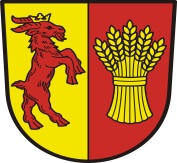 Zastupitelstvo obce Starý Jičín__________________________________________________________________________Usnesení z 10. zasedání Zastupitelstva obce Starý Jičín ze dne 20.04.201610. zasedání Zastupitelstva obce Starý Jičín, v souladu s ustanovením zákona č. 128/2000 Sb., o obcích (obecní zřízení) v platném znění:10.1.  Zastupitelstvo obce Starý Jičín určuje ověřovatelé zápisu:         p. Zdeňka Šustka a p. Ladislava Rýpara10.2.  Zastupitelstvo obce Starý Jičín schvaluje program jednání 10. zasedání Zastupitelstva           obce Starý Jičín dne 20.04.2016 10.3.  Zastupitelstvo obce Starý Jičín po projednání schvaluje zprávu o činnosti Rady obce             Starý Jičín za období od 9.3.2016 do 6.4.2016.10.4.  Zastupitelstvo obce Starý Jičín bere na vědomí zprávu o činnosti kontrolního výboru obce ze dne 21.3.2016 a finančního výboru obce ze dne 11.4.2016.  Finanční záležitosti 10.5.  Zastupitelstvo obce schvaluje účetní závěrku Obce Starý Jičín sestavenou           k rozvahovému dni 31.12.2015 a účetní závěrky příspěvkových organizací Základní           školy Starý Jičín a Mateřské školy Starý Jičín k rozvahovému dni 31.12.2015 bere          zastupitelstvo obce na vědomí. 10.6.  Zastupitelstvo obce bere na vědomí rozpočtové opatření na 1. změnu rozpočtu           obce Starý Jičín na rok 2016. 10.7.  Zastupitelstvo obce bere na vědomí čerpání a plnění rozpočtu obce k 31.3.2016.Majetkoprávní záměry obce Zastupitelstvo obce Starý Jičín v souladu s ustanovením § 85 písm.a) zákona č. 128/2000 Sb., o obcích ve znění pozdějších předpisů, (dále jen zákon o obcích) po projednání  schvaluje:10.8. Převod pozemků z vlastnictví Moravskoslezského kraje do vlastnictví obce (darováním)           v k.ú. Palačov  pozemky  p.č. 1130/17 – ostatní plocha  - o výměře 9 m2,p.č. 1130/18 – ostatní plocha – o výměře 157 m2,p.č. 1130/19- ostatní plocha – o výměře 129 m2 ap.č. 1130/20 – ostatní plocha o výměře 440 m2.        Jedná se o pozemky pod stavbou chodníku podél silnice č. III/0487 v k.ú. Palačov,                            zaměřené geometrickým plánem č. 400-110/2015 (majetkoprávní záměr č. P1/2016).10.9.  Prodej pozemku p.č. st. 161 – zast. plocha  o výměře 6 m2 v k.ú. Palačov Světlaně Křepelkové za cenu 70,- Kč za m2 + náklady řízení. Jedná se o pozemek pod stavbou rodinného domu v Palačově, číslo popisné 47. Pozemek byl oddělen z obecního pozemku p.č. 1180/1 geometrickým plánem č. 396-53/2015 (majetkoprávní záměr č. P2/2016).10.10. Uzavření Smlouvy o zřízení služebnosti č. PM/2016-ZHMMaj/717/136-13/Ká, kdy je povinnou osobou Povodí Moravy, s.p. a oprávněnou osobou Obec Starý Jičín, dotčený  pozemek p.č. 1117/4 – vodní plocha v k.ú. Palačov v rozsahu GP 402-116/2015. Služebnost spočívá ve strpění stavby výustního objektu dešťové kanalizace a opěrné zdi vybudované v rámci stavby “Chodníkové těleso Palačov“+ přístup na dotčené pozemky. Organizační  záležitosti  :Zastupitelstvo obce Starý Jičín po projednání:10.11.  Schvaluje obecně závaznou vyhlášku Obce Starý Jičín č. 1/2016, kterou se zrušuje OZV 6/2010 o místním poplatku ze vstupného.10.12.  Zastupitelstvo obce ve smyslu § 84 odst. 2 písm. f) zákona č. 128/2000 Sb., o obcích (obecní zřízení), ve znění pozdějších předpisů, jakožto akcionář společnosti ASOMPO, a.s., se sídlem Životice u Nového Jičína 194, PSČ  742 72, IČ 258 72 826, deleguje jako zástupce obce pro výkon všech práv akcionáře pana Ing. Rudolfa Hrnčíře, nar. 14.9.1963, bytem Starý Jičín 31. Delegace zástupce obce, jakožto zástupce akcionáře, je určena k výkonu všech práv akcionáře jménem akcionáře na valné hromadě konané ve čtvrtek dne 26.5.2016, a to k výkonu všech práv akcionáře na této řádné valné hromadě, nebo náhradní valné hromadě společnosti ASOMPO, a.s. konané za tuto řádnou valnou hromadu. Zmocněnec je oprávněn udělit plnou moc ve shora uvedeném rozsahu jiné osobě, aby místo něho jednala za zmocnitele, a to konkrétně a výhradně panu Ing. Miroslavu Klimparovi, nar. 12.9.1963,  bytem Starý Jičín, Vlčnov 102. Zastupitelstvo obce pověřuje starostu obce podpisem schválených dokumentů, včetně podpisu příslušné smlouvy. 	Ing. Miroslav Klimpar 				Ing. Rudolf Hrnčíř  	   místostarosta obce 					   starosta obce Evidenční číslo písemnosti:  Vyvěšeno na úřední desce dne: 		   		Sňato dne: Vyvěšeno na el.desce dne :        					                                                                           Za správnost: Radka Dubcová 